14 ИЮНЯ - ВСЕМИРНЫЙ ДЕНЬ ДОНОРА КРОВИ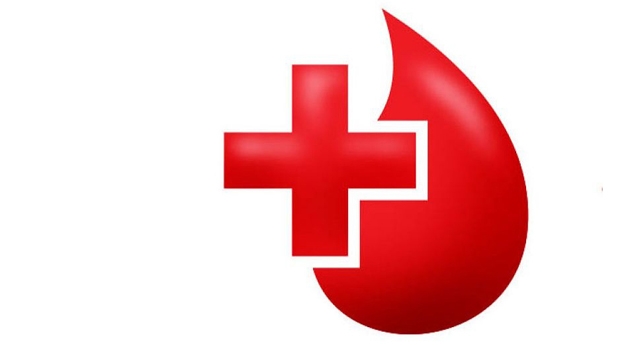 «СДАВАЙТЕ КРОВЬ, ПУСТЬ В МИРЕ ПУЛЬСИРУЕТ ЖИЗНЬ»Цель Всемирного дня донора крови – повысить осведомленность всего мира о потребностях в безопасной крови и ее продуктах для переливания и о важности безвозмездного добровольного донорства крови для национальных систем здравоохранения. Этот день также служит поводом призвать правительства и национальные органы здравоохранения обеспечить надлежащие ресурсы и создать системы и инфраструктуру для расширения безвозмездного добровольного донорства крови.Лозунг Всемирного дня донора крови 2021года – «Сдавайте кровь, пусть в мире пульсирует жизнь». Он передает важный вклад доноров крови в то, чтобы в мире сохранялась жизнь, в спасение жизни одних и улучшение качества жизни других. Он подкрепляет глобальный призыв к тому, чтобы больше людей во всем мире регулярно сдавали кровь и тем самым вносили вклад в улучшение здоровья.Ваше участие и поддержка помогут добиться большего эффекта от проведения Всемирного дня донора крови 2021 г. и обеспечить более широкое признание того, что сдача крови является актом солидарности, спасающим жизнь, а услуги по снабжению безопасной кровью и ее продуктами являются важной составляющей всех систем здравоохранения. Чтобы обеспечить глобальный успех Всемирного дня донора крови 2021 г., приглашаем к участию в его проведении заинтересованных партнеров всех уровней.Сдавать кровь – почетно и безопасно.Некоторые убеждены, что сдача крови – это опасно. Но это – заблуждение, которое развеивают результаты многочисленных исследований. Ученые разных стран не раз доказали, что эта процедура абсолютно безвредна.Медикам известно, что потеря организмом крови приводит к активации костного мозга, который стимулирует активную продукцию кровяных клеток и восстановительные процессы в организме. Исследования показали, что у доноров риск раковых опухолей меньше. По мнению шведских ученых, с каждой сдачей крови доноры избавляются от излишков железа, которые и вызывают различные заболевания, укрепляя таким образом свое здоровье.Регулярная сдача крови запускает процессы самообновления в организме и, по различным данным, служит профилактикой сердечно-сосудистых заболеваний. Например, у мужчин-доноров риск получить инфаркт снижен в несколько раз. Замечено, что люди, длительно сдающие кровь, не подвержены простудным заболеваниям и гриппу. Благотворно влияет донорство и на психическое здоровье человека.Донорская кровь нужна постоянноБезопасная кровь и ее продукты и услуги по их переливанию являются важной составляющей медицинской помощи и общественного здравоохранения. Эта работа позволяет ежедневно спасать жизнь миллионов людей, а также улучшать качество жизни многих пациентов. Для обеспечения доступа к безопасной крови всех, кто в ней нуждается, все страны должны иметь доноров, готовых добровольно и безвозмездно сдавать кровь на регулярной основе. На протяжении всей пандемии COVID-19, несмотря на ограниченные возможности передвижения и другие трудности, доноры крови во многих странах продолжали сдавать кровь и плазму для пациентов, нуждающихся в переливании. Данные чрезвычайные усилия в период беспрецедентного кризиса лишь подтверждают важную роль эффективно организованного активного добровольного и безвозмездного донорства крови в обеспечении безопасных достаточных запасов крови как в обычные, так и чрезвычайные времена.Не стоит думать, что когда День донора пройдет, пройдет и насущная необходимость в сдаче крови. Такая необходимость есть всегда! Каждый день у любого здорового человека есть замечательная возможность помочь тем, кто, может быть, годами ждет нашей помощи!Что нужно, чтобы стать донором?Как шутят трансфузиологии (специалисты по переливанию крови), для донорства нужно бодрое самочувствие и хорошее настроение. У вас спросят также паспорт (или военный билет) с регистрацией, а также возраст – надо быть старше 18 лет и иметь вес тела не менее 55 кг. Есть и противопоказания: ВИЧ-инфекция, вирусные гепатиты В и С, туберкулез, малярия, тяжелые заболевания внутренних органов и др.Как проходит донация?Шаг первый  – ТЕЛЕФОННЫЙ ЗВОНОК В РЕГИСТРАТУРУ 51-60-73. (или +375-33-337-35-12 МТС) Именно сюда будущий донор звонит, что бы получить информацию о том как стать донором и что для этого нужно. Шаг второй – ПОСЕЩЕНИЕ ПОЛИКЛИНИКИ по месту жительства для получения выписки из амбулаторной карты.Шаг третий – ПОСЕЩЕНИЕ СТАНЦИИ ПЕРЕЛИВАНИЯ КРОВИ. В регистратуре заполняются паспортные данные и анкета, где указываются необходимые сведения о состоянии своего здоровья и образе жизни. Шаг четвертый – АНАЛИЗ КРОВИ ИЗ ПАЛЬЦА. Это необходимо чтобы определить уровень гемоглобина донора, а также другие показатели крови. От результатов этого анализа зависит, сможет ли человек в этот день стать донором.Шаг пятый  – МЕДИЦИНСКОЕ ОБСЛЕДОВАНИЕ У ВРАЧА. Врач, который осматривает донора, изучает анкету, задает дополнительные вопросы о его здоровье, образе жизни и привычках. Врач соблюдает правила врачебной этики и деонтологии, полученная от донора конфиденциальная информация является врачебной тайной. Именной врач принимает решение о допуске к сдаче крови.Шаг шестой – БУФЕТ.Перед тем, как сдать кровь, донор отправляется в буфет, где ему предлагают выпить некрепкий сладкий чай с печеньем, для того чтобы минимизировать нарушения дисбаланса жидкости в организме после сдачи крови. Шаг седьмой – ПРОЦЕДУРА СДАЧИ КРОВИ.Процедура осуществляется в максимально комфортных для донора условиях, в специальном донорском кресле. На предплечье накладывается резиновый жгут, кожа дезинфицируется, после чего производится процедура забора крови, при этом используются только стерильные одноразовые инструменты. Донору нужно несколько раз интенсивно сжать и разжать кулак. При сдаче крови, небольшая часть её необходима для дополнительных анализов. После окончания процедуры на локтевой сгиб накладывается повязка, которую можно будет снять через 2 часа. При сдаче цельной крови в ходе короткой процедуры, 10-15 минут, у донора берут 450 ±50 мл крови.Шаг восьмой – ПОЛУЧЕНИЕ СПРАВКИ И ДЕНЕЖНОЙ КОМПЕНСАЦИИ в регистратуре станции переливания крови.Донорская кровь необходима ежедневно. Станция переливания крови нуждается в донорах любой группы крови. Каждая кроводача спасает чьи-то жизни. Мы искренне ценим Ваше желание сдать кровь! Если Вы решили сдать кровь безвозмездно, Вас обслужат вне очереди!!! Берегите себя и не забывайте, что пациенты нуждаются в крови здорового донора!Всемирный праздник донора, чьей кровью
Вольется снова в человека жизнь,
С какою силой и какой любовью
Когда-то к вам пришла спасенья мысль!!!
Спасибо Вам, дающие надежду,
Спасибо Вам, не знающие "нет",
Дай, Бог, здоровья крепче Вам, чем прежде,
И счастья безграничного сто лет. Наш адрес: г. Орша, пер. Музейный,1  Станция переливания крови.         Заведующий Станцией переливания крови УЗ «ОЦП» Драньков Эдуард Владимирович